Schatzsuche!!!Der kleine freche Hamster „Tunichtgut“ hat doch glatt zu Ostern dem Hasen Süßigkeiten geklaut.Er hat diese gut in Exter versteckt, damit auch keiner sie findet.Zur Sicherheit hat er sich eine Schatzkarte gemalt.Diese Schatzkarte beginnt an einer Kirche! (kleiner Tipp – dort startet auch jedes Jahr unser Martinsumzug) Hamster „Tunichtgut“ ist sich sooo sicher, dass keiner seinen Schatz finden kann, das er mir gesagt hat :“Jedes Kind welches ihn doch findet, darf sich zur Belohnung eine Sache aussuchen und behalten“ . Also schnapp Dir Deine Familie und los geht`s!!!!Ganz viel Spaß und Erfolg!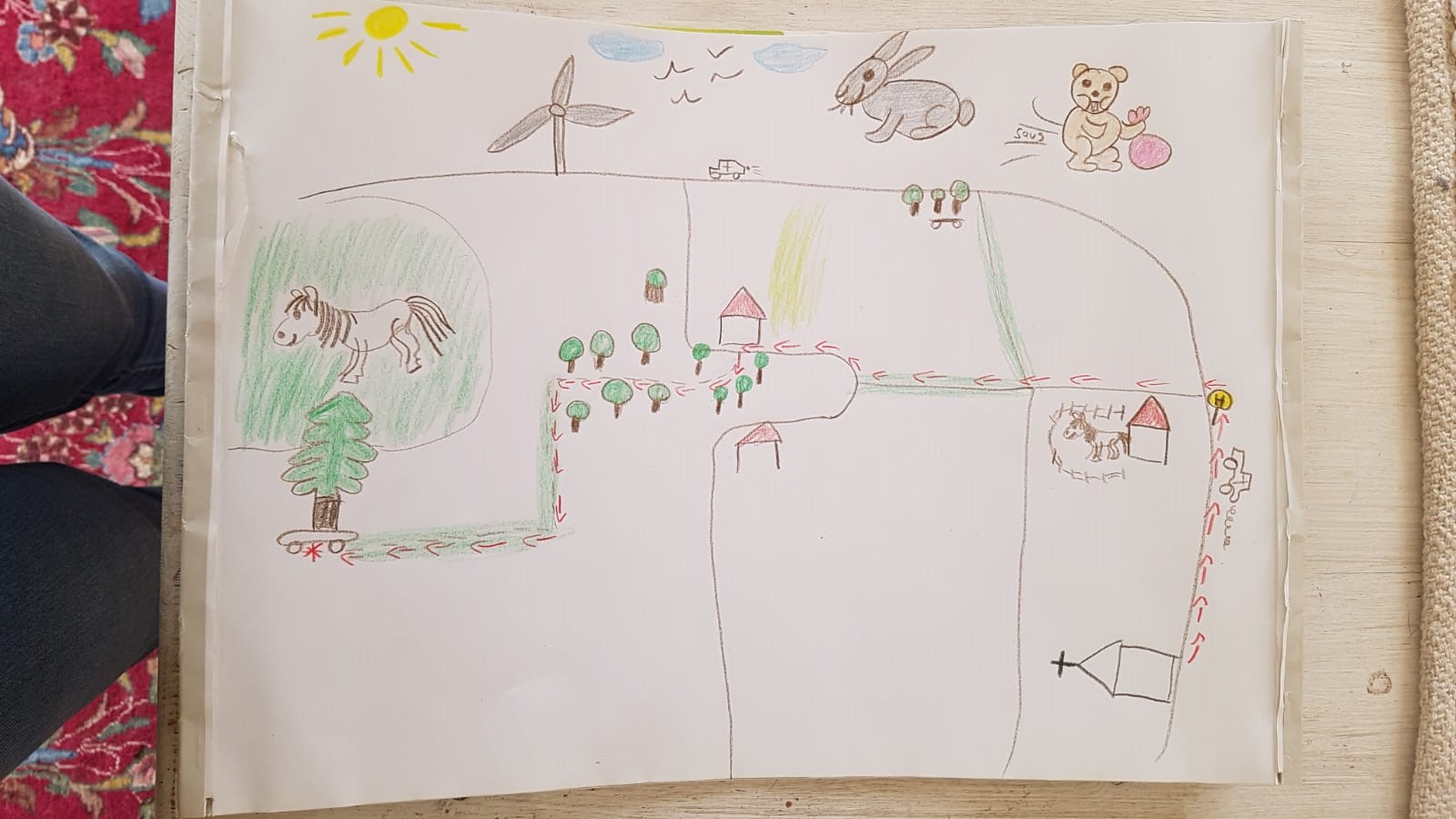 